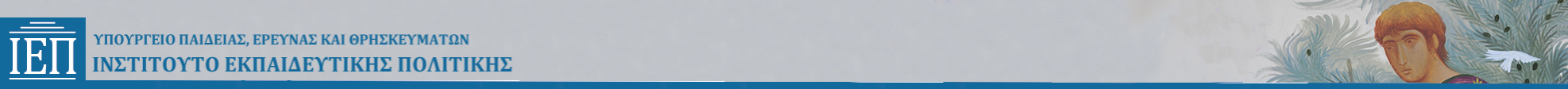 ΕΡΓΑΣΤΗΡΙΟ ΣΧΕΔΙΟ ΕΠΙΜΟΡΦΩΤΙΚΗΣ ΕΡΓΑΣΙΑΣΘέμα ΕργαστηρίουΘέμα ΕργαστηρίουΣχεδιασμός μαθήματος σε Δημοτικό – Γυμνάσιο. Σχεδιασμός μαθήματος σε Δημοτικό – Γυμνάσιο. ΔιάρκειαΔιάρκειαΔύο επιμορφωτικές ώρες (120΄).Δύο επιμορφωτικές ώρες (120΄).ΣύντομηπεριγραφήΣύντομηπεριγραφήΜέσα από το Ομαδοσυνεργατικό εργαστήριο, οι συμμετέχοντες εξοικειώνονται με αρχές σχεδιασμού της διδασκαλίας και αναπτύσσουν δεξιότητες σχεδιασμού με βάση το ΠΣ, αξιοποιώντας μεθόδους και υλικά του.  Μέσα από το Ομαδοσυνεργατικό εργαστήριο, οι συμμετέχοντες εξοικειώνονται με αρχές σχεδιασμού της διδασκαλίας και αναπτύσσουν δεξιότητες σχεδιασμού με βάση το ΠΣ, αξιοποιώντας μεθόδους και υλικά του.  ΣτόχοιΣτόχοιΟι συμμετέχοντες να:εξοικειωθούν  με αρχές σχεδιασμού της διδασκαλίας, σχεδιάσουν τη διδασκαλία για ένα διδακτικό δίωρο. Οι συμμετέχοντες να:εξοικειωθούν  με αρχές σχεδιασμού της διδασκαλίας, σχεδιάσουν τη διδασκαλία για ένα διδακτικό δίωρο. ΕπάρκειεςΕπάρκειεςΟι συμμετέχοντες μετά το τέλος επαρκώς να:κατανοούν την πρόταση του ΠΣ για προγραμματισμό και σχεδιασμό της διδασκαλίας, σχεδιάζουν προτάσεις διδασκαλίας, αξιοποιώντας μεθόδους και υλικά του ΠΣ.Οι συμμετέχοντες μετά το τέλος επαρκώς να:κατανοούν την πρόταση του ΠΣ για προγραμματισμό και σχεδιασμό της διδασκαλίας, σχεδιάζουν προτάσεις διδασκαλίας, αξιοποιώντας μεθόδους και υλικά του ΠΣ.ΥλικάΥλικάΠαρουσίαση ppt. Φύλλα Υλικού 1 και 2, με Θεματικές Ενότητες από το ΠΣ και συνοπτική φόρμα σχεδιασμού, προσαρμοσμένη για τη δραστηριότητα. Εάν υπάρχει πρόσβαση στο διαδίκτυο, οι συμμετέχοντες μπορούν να χρησιμοποιούν τον ιστότοπο του ΙΕΠ για τα Θρησκευτικά. Παρουσίαση ppt. Φύλλα Υλικού 1 και 2, με Θεματικές Ενότητες από το ΠΣ και συνοπτική φόρμα σχεδιασμού, προσαρμοσμένη για τη δραστηριότητα. Εάν υπάρχει πρόσβαση στο διαδίκτυο, οι συμμετέχοντες μπορούν να χρησιμοποιούν τον ιστότοπο του ΙΕΠ για τα Θρησκευτικά. ΒήμαΧρόνοςΠεριγραφήΣχόλια 15΄Εισαγωγικά:  Καλωσόρισμα, προετοιμασία για ομαδοσυνεργασία, παρουσίαση στόχων.  (ppt, διαφάνεια 2)Η ανακοίνωση των στόχων συνιστά κοινωνικό συμβόλαιο για την επίτευξή τους. Τονίζεται η ανάγκη ανάπτυξης δεξιοτήτων σχεδιασμού με αξιοποίηση μεθόδων και υλικών του ΠΣ. 215΄Παρουσίαση - κατευθυνόμενη συζήτηση: Βασικές αρχές σχεδιασμού της διδασκαλίας, ενδεικτική φόρμα σχεδιασμού, συσχέτιση Προσδοκώμενων Μαθησιακών Αποτελεσμάτων με Βασικά Θέματα και Δραστηριότητες σε Θεματική Ενότητα του ΠΣ. (ppt, διαφάνειες 3-9)ΟΙ συμμετέχοντες καθοδηγούνται για την κατανόηση των βασικών βημάτων του σχεδιασμού και την εξοικείωσή τους με δειγματική φόρμα σχεδιασμού, την μπορούν να προσαρμόσουν στις ανάγκες τους. 380΄Ομαδοσυνεργατική δραστηριότητα σχεδιασμού ενός διδακτικού δίωρου από μια Θεματική Ενότητα Δημοτικού ή Γυμνασίου. Δουλεύουν κοινό θέμα. Σχεδιάζουν διδασκαλία και υλικό.  Συγκριτική παρουσίαση των διδασκαλιών. Επεξεργασία των διδακτικών προτάσεων με συζήτηση. (ppt, διαφάνεια 0. Φύλλα Υλικού 1 και 2.  Διάρκεια σχεδιασμού 50΄, διάρκεια παρουσίασης 20΄, διάρκεια επεξεργασίας συμπερασμάτων 10΄)Κύρια φάση του εργαστηρίου, με σχεδιασμό ενός διδακτικού δίωρου από μια Θεματική Ενότητα. Τονίζεται η ανάγκη σχεδιασμού με βάση τη φιλοσοφία και με αξιοποίηση μεθόδων και υλικών του ΠΣ. Κατά τη φάση παρουσίασης-επεξεργασίας των διδακτικών προτάσεων αναδεικνύονται καλές πρακτικές και επισημαίνονται κίνδυνοι αστοχιών.420΄Συζήτηση στην ολομέλεια: Αξιολογικές προσεγγίσεις, επίλυση αποριών, συμπεράσματα, ανατροφοδότηση.Κλείνουμε με επίλυση αποριών, παρουσίαση κύριων βημάτων και καλών πρακτικών σχεδιασμού. ΑξιολόγησηΑξιολόγησηΚατά τη φάση της ανακεφαλαίωσης-ανατροφοδότησης, με ελεύθερη συζήτηση και ερωτήσεις, ανιχνεύεται ο βαθμός πρόσκτησης της χρήσιμης μάθησης  και δίνεται ανατροφοδότηση.Κατά τη φάση της ανακεφαλαίωσης-ανατροφοδότησης, με ελεύθερη συζήτηση και ερωτήσεις, ανιχνεύεται ο βαθμός πρόσκτησης της χρήσιμης μάθησης  και δίνεται ανατροφοδότηση.